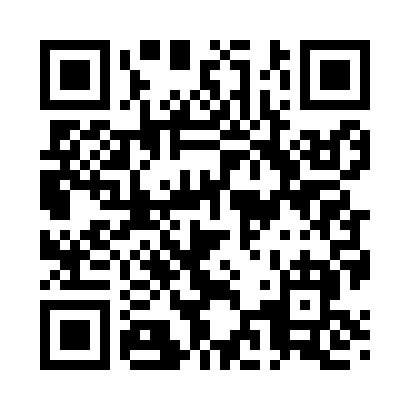 Prayer times for Patchin, New York, USAMon 1 Jul 2024 - Wed 31 Jul 2024High Latitude Method: Angle Based RulePrayer Calculation Method: Islamic Society of North AmericaAsar Calculation Method: ShafiPrayer times provided by https://www.salahtimes.comDateDayFajrSunriseDhuhrAsrMaghribIsha1Mon3:565:411:195:238:5710:422Tue3:575:421:195:238:5610:413Wed3:585:421:195:238:5610:414Thu3:585:431:205:238:5610:405Fri3:595:441:205:238:5610:406Sat4:005:441:205:238:5510:397Sun4:015:451:205:238:5510:388Mon4:025:461:205:238:5410:389Tue4:035:461:205:238:5410:3710Wed4:045:471:205:238:5410:3611Thu4:065:481:215:238:5310:3512Fri4:075:491:215:238:5210:3413Sat4:085:491:215:238:5210:3314Sun4:095:501:215:238:5110:3215Mon4:105:511:215:238:5110:3116Tue4:125:521:215:238:5010:3017Wed4:135:531:215:238:4910:2918Thu4:145:541:215:238:4810:2819Fri4:165:551:215:238:4810:2620Sat4:175:561:215:228:4710:2521Sun4:185:571:215:228:4610:2422Mon4:205:571:225:228:4510:2323Tue4:215:581:225:228:4410:2124Wed4:235:591:225:218:4310:2025Thu4:246:001:225:218:4210:1826Fri4:256:011:225:218:4110:1727Sat4:276:021:225:208:4010:1528Sun4:286:031:225:208:3910:1429Mon4:306:041:215:208:3810:1230Tue4:316:051:215:198:3710:1131Wed4:336:061:215:198:3610:09